REQUERIMENTO – ALUNO ESPECIAL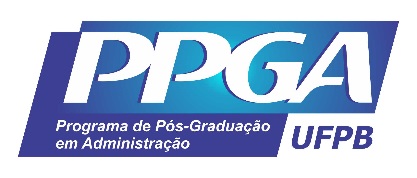 UNIVERSIDADE FEDERAL DA PARAÍBA – UFPBCENTRO DE CIÊNCIAS SOCIAIS APLICADAS – CCSAPROGRAMA DE PÓS-GRADUAÇÃO EM ADMINISTRAÇÃO – PPGA Dados PessoaisDados PessoaisDados PessoaisDados PessoaisDados PessoaisDados PessoaisDados PessoaisDados PessoaisNomeNome da mãeData de NascimentoData de NascimentoLocalNacionalidadeNacionalidadeEstado CivilEndereço ResidencialEndereço ResidencialBairroCidadeCidadeCEPNúm. telefone fixoNúm. telefone fixoCelularE-mailDOCUMENTOS PESSOAISDOCUMENTOS PESSOAISDOCUMENTOS PESSOAISDOCUMENTOS PESSOAISDOCUMENTOS PESSOAISDOCUMENTOS PESSOAISNúmero de RGÓrgão ExpedidorData de EmissãoCPFTítulo de EleitorN0:                                                         Zona/Seção:N0:                                                         Zona/Seção:N0:                                                         Zona/Seção:FORMAÇÃO ACADÊMICA DE GRADUAÇÃOFORMAÇÃO ACADÊMICA DE GRADUAÇÃOCurso:Curso:Instituição:  Ano de Conclusão:ÚLTIMA FORMAÇÃO ACADÊMICA DE PÓS-GRADUAÇÃOÚLTIMA FORMAÇÃO ACADÊMICA DE PÓS-GRADUAÇÃOCurso:Curso:Instituição:  Ano de Conclusão:DOCUMENTOS NECESSÁRIOS PARA INSCRIÇÃO (marque os que disponibilizou)DOCUMENTOS NECESSÁRIOS PARA INSCRIÇÃO (marque os que disponibilizou)Carta de Apresentação de um professor de Pós-Graduação da UFPB (apenas para alunos concluintes de graduação)Fotocópia do Diploma de Curso de Graduação (apenas para candidatos já graduados)Fotocópia do Diploma ou comprovante de conclusão de Curso de Pós-Graduação Stricto Sensu (apenas para candidatos já titulados em pós-graduação Stricto Sensu)Fotocópia do Histórico Escolar da GraduaçãoFotocópia do Histórico Escolar da Pós-Graduação Stricto Sensu (apenas para candidatos já titulados em pós-graduação Stricto Sensu)Curriculum Vitae (modelo Lattes)Fotocópia de RGFotocópia de CPFDISCIPLINA QUE REQUER MATRÍCULA COMO ALUNO ESPECIALRESERVADO AO PPGA (PARECER DO PROFESSOR)(     ) favorável   (   ) desfavorável(     ) favorável   (   ) desfavorávelData de apresentação do requerimentoAssinatura do requerente